         BRISTOL HIPPODROME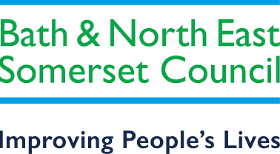 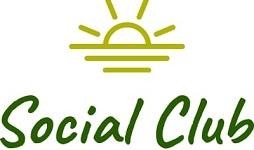          Goldilocks and the three Bears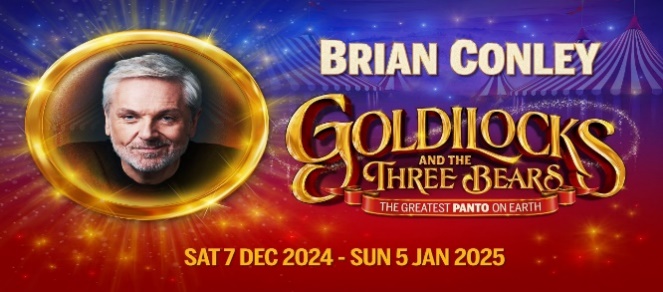 Saturday 21st December 2024 – 14:00We have 100 Stalls seat reserved (first come first served).Goldilocks’ circus is under threat from an evil rival circus owner and, with the help of their madcap circus friends, they’re battling to rescue their Big Top from ruin. Will they succeed? All seems lost, until three brilliant bears join the gang…Roll up, roll up to see panto join the circus, and be swept away by a pantomime spectacular that’s just right!With over 80,000 theatregoers attending pantomime at The Bristol Hippodrome each festive season it’s never too early to book for this year’s show!To pay –Email your booking form to social_club@bathnes.gov.uk and pay via –Bank transfer:  HSBC, sort code - 400944, account no - 20121282, account name -B&NES Social Club - Please use Goldilocks as the reference, plus your initials Or By post:			 PERSONAL/Bristol Hippodrome  Marie Bushby c/o Post Room,Lewis House, Manvers Street, Bath, BA1 1JGCheque: payable to B&NES Social Club. The sports and social club are now charged 40p per cheque we pay in, please pay via bank transfer wherever possible.If you pay by bank transfer please submit your booking form showing the tickets you want – and make the bank transfer. We will only contact you if there is a problem. Please do not request specific seats – all seats are allocated on a ‘first come, first served’ basis and are dependent on what seats the Theatre is able to allocate.Bookings are accepted on the strict understanding that the social club is unable to refund monies already paid to the hippodrome unless the Club is reimbursed by the Bristol Hippodrome.Please provide up-to-date email address/telephone number as this makes it easier for us to contact you.  Please give your home address if we can’t send you your tickets by email.CLOSING DATE – 31st May 2024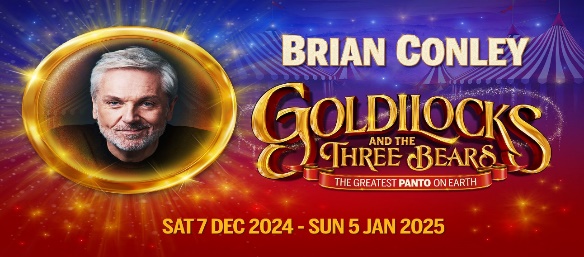 Bristol Hippodrome PANTO – Goldilocks and three bearsSaturday 21st December 2024 – 14:00I wish to reserve ___________ seats for Goldilocks in total.----------- Members @ £24.00 (40% off the ticket price)          ----------- Non-members @ £40                      ----------- Children (under 12) @ £24               Tick here confirm you have paid via bank transfer _____total transferred_________ date transferred__________________? Bank transfer:  HSBC, sort code - 400944, account no - 20121282, account name -B&NES Social Club - Please use Goldilocks as the reference plus your initials.ORCheque for £_______________ included – Please note the sports and social club are now charged 40p per cheque we pay in, please pay via bank transfer wherever possible.Name(s): …………… ……………………………………………………………………Membership Number(s) …………………………………………………………………(Name and Membership Number must be quoted for each member attending)Home Address: (please complete - if we can’t send you your tickets by email) ………………………………………………………………………………………………….…………………………………………………………………………………………………. Tel: …………………………………  Email: …………………………………………………Bank transfer is our preferred payment method however if you are unable to pay this way, cheques should be made payable to ‘B&NES Social Club’ and sent in an envelope marked ‘Personal/Bristol Hippodrome’ to Marie Bushby, C/O Post Room, Lewis House, Manvers Street, Bath BA1 1JG.  Please do not enclose cash.CLOSING DATE – 31st May 2024E tickets are sent out a few weeks before the show.